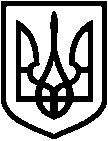 СВАТІВСЬКА РАЙОННА ДЕРЖАВНА АДМІНІСТРАЦІЯ ЛУГАНСЬКОЇ ОБЛАСТІРОЗПОРЯДЖЕННЯголови районної державної адміністрації21.06.2018	м. Сватове	№ 434Про внесення змін докошторису  спеціального фонду  Сватівського РТМО 	У зв’язку з надходженням  коштів по спеціальному фонду  Сватівського РТМО, керуючись ст.ст. 13,78 Бюджетного кодексу України та ст. ст.18, 41 Закону України «Про місцеві державні адміністрації»:1. Внести зміни до кошторису  спеціального фонду Сватівського РТМО, збільшивши  показники за доходами та  видаткамизгідно з  додатком.	2. Управлінню фінансів райдержадміністрації (Кодацький М.В.), відділу фінансово-господарського забезпечення апарату (Ходова В.М.), Сватівському РТМО (Плотніков І.Л.) внести відповідні зміни до показників спеціального фонду кошторису РТМО на 2018 рік.	3. Контроль за виконанням цього розпорядження покласти на заступника голови райдержадміністрації Лемешко Г.А.Голова райдержадміністрації                                                Д.Х.МухтаровДодаток до розпорядження голови райдержадміністрації від 21.06.2018  № 434Зміни до кошторису спеціального фонду Сватівського РТМО на 2018рікКерівникапарату райдержадміністрації                                                              Н.М.НаугольнаКФККод доходівКЕКВНайменування статті доходівта видатківСпеціальний фонд,грнСпеціальний фонд,грнСпеціальний фонд,грнКФККод доходівКЕКВНайменування статті доходівта видатківЗмен-шити,грнЗмен-шити,грнЗбіль-шити,грнДОХОДИ                ДОХОДИ                ДОХОДИ                ДОХОДИ                ДОХОДИ                ДОХОДИ                ДОХОДИ                021201025020100Благодійні внески, гранти та дарунки47645,1025010400Надходження бюджетних установ від реалізації в установленому порядку майна (крім нерухомого майна)916,00021210025020100Благодійні внески, гранти та дарунки100,00ВСЬОГО:48661,10ВИДАТКИВИДАТКИВИДАТКИВИДАТКИВИДАТКИВИДАТКИВИДАТКИ02120102282Окремі заходи по реалізації державних (регіональних) програм, не віднесені до заходів розвитку48561,1048561,1002121002282Окремі заходи по реалізації державних (регіональних) програм, не віднесені до заходів розвитку100,00100,00ВСЬОГО:48661,1048661,10